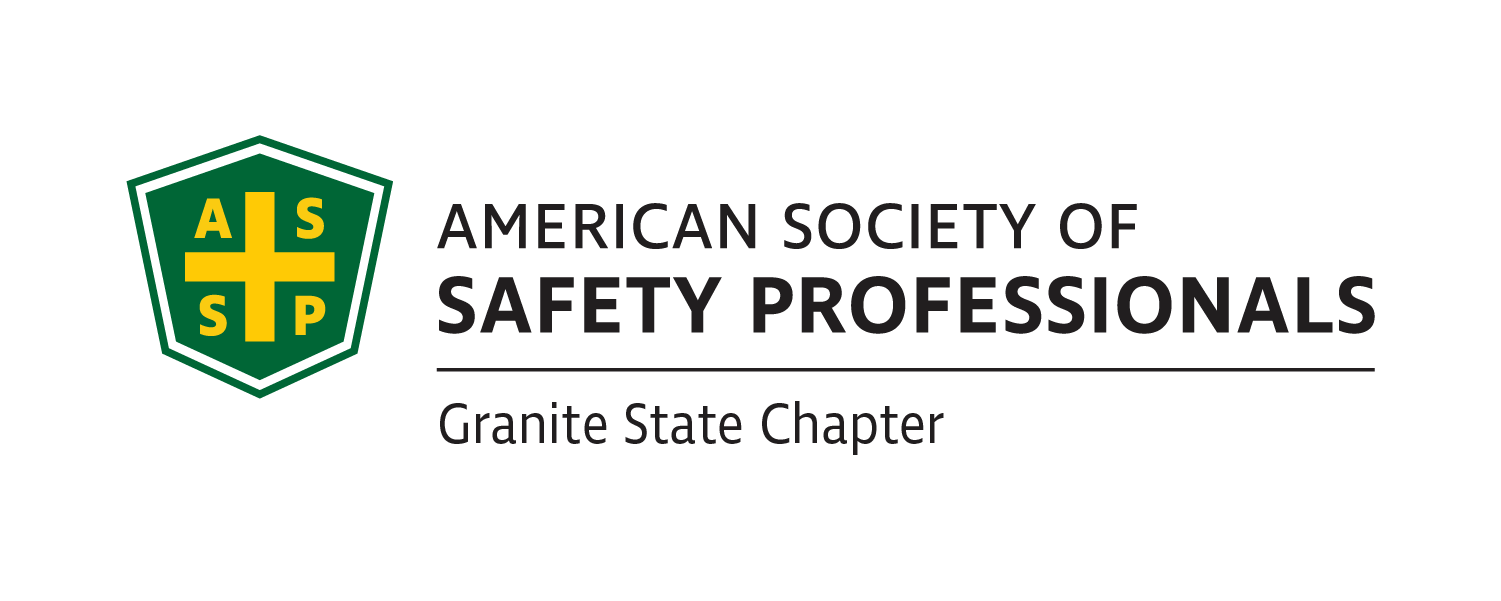 Granite State ASSP Executive Board Meeting 8/2/2022Agenda Call to Order 5:27pm Attendance  Financial Reports IntroductionsNameWhere you workBackground of work experiencePosition on E-board & Years’ experience New BusinessReview Contact InformationMake corrections on 11x17” going aroundRedistributed by Joe Orazio once completeBinder Swap and Role reviewVote Justin Deflumeri onto e-boardProgram Chair role- Finding and planning out meetings All present Eboard members voted in favorPrograms- Joe, Justin, Sam and Courtney volunteeredReview COMT Tool for 2022-2023First Meeting- Ideas on Topic and locationBi-Laws ReviewPrevious Version- Passed around/in bindersNew Version- Provided to each memberSuccession Planning- Consider your next role with the Chapter Joe to send out toolLeadership Conference 2022October 20-21st : Virtual, send Danielle email if interestedWho wants to attend on behalf of the chapter?90 Points for the first person and additional 90 for the second personRound TableJeff to send Ryan posting for Velcro Somersworth PositionCourtney to send Ryan posting for ShipyardAndrew to send Ryan posting for MilliporeSam to send Ryan Posting for GZAMichelle to send posting for EnelNew England PDC November 8-9th Warwick, RIEarly Registration ends Oct. 31ScholarshipsEmail out scholarship Sept. 12Deadline October 31November 1- 11am : scholarship committee to meet and select recipients Adjournment- 7pmNamePresence Joe OrazioPresidentPresentDanielle CobleighPresident-electPresentJeff SlarkElections ChairPresentAl PariseMembership ChairPresentAndrew SellersTreasurerPresentCourtney SimoneMedia RelationsPresentJustin DeflumeriElections ChairNot PresentRyan EmersonJobs ChairPresentSam DespinsAwards & Honors ChairPresentLindsay AmariStudent Section LiaisonPresentMichelle WiltshireSecretaryPresentAshley ArnoldNewsletterNot Present